О проведении онлайн занятий для граждан пожилого возрастаВ период пандемии в отделении социальной реабилитации и абилитации обучение в «Университете третьего возраста» осуществляется в онлайн режиме по следующим факультетам: «Творческое развитие личности», «Здоровье и физическая активность», «Финансовая грамотность», «Правовые знания», «Безопасность жизнедеятельности», «Психология». Онлайн уроки размещаются в группах учреждения, а также в мессенжере Viber.Если Вы тоже желаете присоединиться к занятиям – просим обратиться  в отделение социальной реабилитации и абилитации по телефону: 8 (3463) 215-863 Мы ждём всех желающих!Заведующий отделением социальной реабилитации и абилитации А.Р. Ахметшина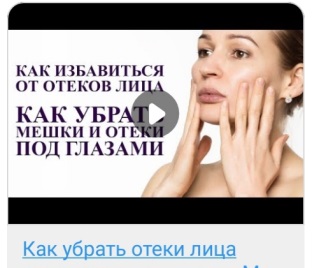 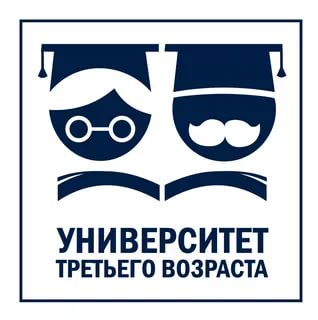 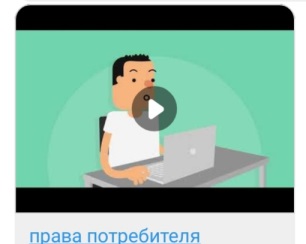 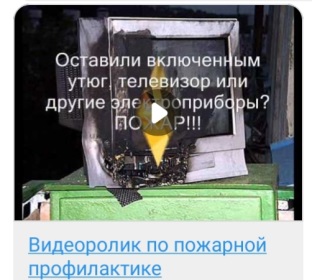 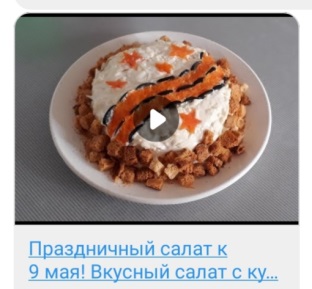 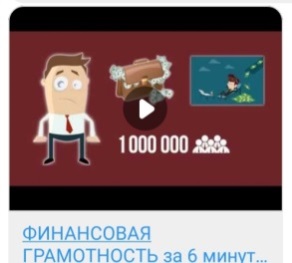 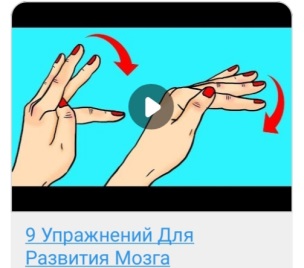 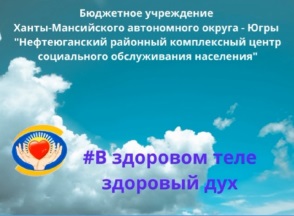 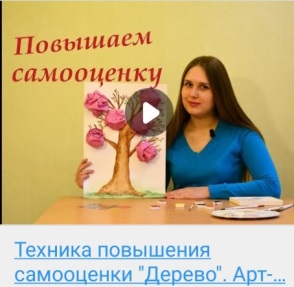 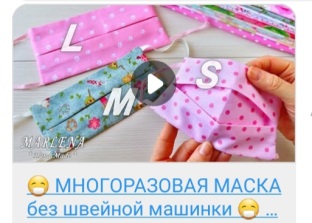 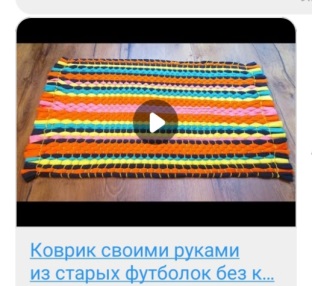 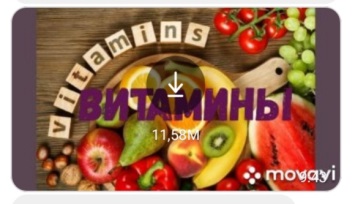 